Attach receipts (or copies) for instrument maintenance. – MECKLENBURG POLICE DEPARTMENTCrime Laboratory – Firearms SectionInstrument Maintenance/Calibration Log – Serial #344-8 – Leica Microscope – MECKLENBURG POLICE DEPARTMENTCrime Laboratory – Firearms SectionInstrument Maintenance/Calibration Log – Serial #344-8 – Leica Microscope – MECKLENBURG POLICE DEPARTMENTCrime Laboratory – Firearms SectionInstrument Maintenance/Calibration Log – Serial #344-8 – Leica Microscope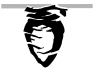 Leica Comparison Microscope – Model K2700Leica Comparison Microscope – Model K2700DateResultInitialsInitials